Промежуточная аттестация по математике  за 2021/2022 учебный год  11 класс (базовый уровень)Демонстрационная версия1. Найдите значение выражения 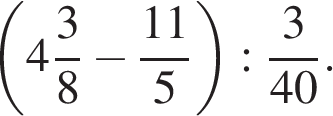 2.Для приготовления маринада для огурцов на 1 литр воды требуется 10 г лимонной кислоты. Лимонная кислота продается в пакетиках по 15 г. Какое наименьшее число пачек нужно купить хозяйке для приготовления 8 литров маринада?3. Установите соответствие между величинами и их возможными значениями: к каждому элементу первого столбца подберите соответствующий элемент из второго столбца.ВЕЛИЧИНЫА) масса кухонного холодильникаБ) масса автобусаВ) масса новорожденного ребенкаГ) масса карандашаЗНАЧЕНИЯ1) 3500 г2) 15 г3) 18 т4) 38 кгЗапишите в ответ цифры, расположив их в порядке, соответствующем буквам:4. На диаграмме жирными точками показана цена олова на момент закрытия биржевых торгов во все рабочие дни с 14 по 28 ноября 2007 года. По горизонтали указываются числа месяца, по вертикали — цена олова в долларах США за тонну. Для наглядности жирные точки соединены линиями. Определите наименьшую цену олова на момент закрытия торгов в период с 14 по 21 ноября. Ответ дайте в долларах США за тонну.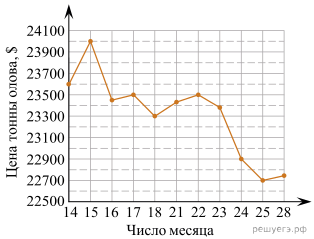 5. Найдите площадь треугольника, изображенного на клетчатой бумаге с размером клетки 1 см  1 см (см. рис.). Ответ дайте в квадратных сантиметрах.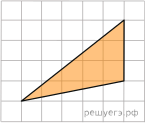 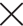 6. В сентябре 1 кг винограда стоил 60 рублей, в октябре виноград подорожал на 25%, а в ноябре еще на 20%. Сколько рублей стоил 1 кг винограда после подорожания в ноябре?7. Найдите значение выражения 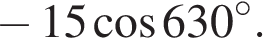 8. Мощность постоянного тока (в ваттах) вычисляется по формуле P = I2R, где I — сила тока (в амперах), R — сопротивление (в омах). Пользуясь этой формулой, найдите R (в омах), если P = 541,5 Вт и I = 9,5 А.9. Найдите корень уравнения 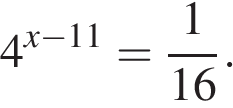 10.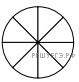 Колесо имеет 8 спиц. Углы между соседними спицами равны. Найдите величину угла (в градусах), который образуют две соседние спицы.11. На чемпионате по прыжкам в воду выступают 25 спортсменов, среди них 6 прыгунов из России и 8 прыгунов из Китая. Порядок выступлений определяется жеребьёвкой. Найдите вероятность того, что первым будет выступать прыгун из Китая.12. Турист, прибывший в Санкт-Петербург, хочет посетить 4 музея: Эрмитаж, Русский музей, Петропавловскую крепость и Исаакиевский собор. Экскурсионные кассы предлагают маршруты с посещением одного или нескольких объектов. Сведения о стоимости билетов и составе маршрутов представлены в таблице.Какие маршруты должен выбрать путешественник, чтобы посетить все четыре музея и затратить на все билеты наименьшую сумму?В ответе укажите какой-нибудь один набор номеров маршрутов без пробелов, запятых и других дополнительных символов.13.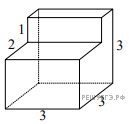 Деталь имеет форму изображённого на рисунке многогранника (все двугранные углы прямые). Числа на рисунке обозначают длины рёбер в сантиметрах. Найдите объём этой детали. Ответ дайте в кубических сантиметрах.14. На рисунке точками показаны объёмы месячных продаж холодильников в магазине бытовой техники. По горизонтали указываются месяцы, по вертикали - количество проданных холодильников. Для наглядности точки соединены линией.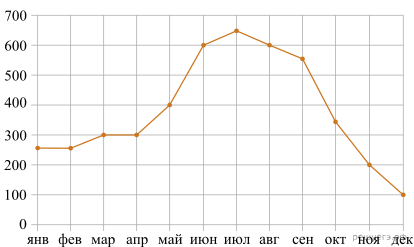 Пользуясь рисунком, поставьте в соответствие каждому из указанных периодов времени характеристику продаж холодильников.ПЕРИОДЫ ВРЕМЕНИА) январь-мартБ) апрель-июньВ) июль-сентябрьГ) октябрь-декабрьХАРАКТЕРИСТИКИ1) В первый и второй месяцы периода было продано одинаковое количество холодильников2) Ежемесячный объём продаж уменьшился более чем на 200 холодильников за весь период3) Самое медленное уменьшение ежемесячного объёма продаж4) Ежемесячный объём продаж вырос на 200 холодильников за один месяцВ таблице под каждой буквой укажите соответствующий номер.15. Основания трапеции равны 6 и 12, боковая сторона, равная 6, образует с одним из оснований трапеции угол 150°. Найдите площадь трапеции.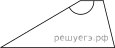 16.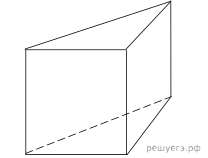 В основании прямой призмы лежит прямоугольный треугольник, один из катетов которого равен 2, а гипотенуза равна  Найдите объём призмы, если её высота равна 4.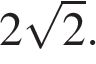 17. На прямой отмечено число m и точки K, L, M и N.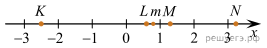 ТОЧКИА) KБ) LВ) MГ) NЧИСЛА1) 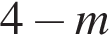 2) 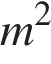 3) 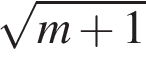 4) 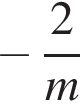 Запишите в ответ цифры, расположив их в порядке, соответствующем буквам:18. В фирме работает 50 сотрудников, из них 40 человек знают английский язык, а 20 — немецкий. Выберите утверждения, которые верны при указанных условиях.1) В этой фирме хотя бы три сотрудника знают и английский, и немецкий языки.2) В этой фирме нет ни одного сотрудника, знающего и английский, и немецкий языки.3) Если сотрудник этой фирмы знает английский язык, то он знает и немецкий.4) Не более 20 сотрудников этой фирмы знают и английский, и немецкий языки.В ответе запишите номера выбранных утверждений без пробелов, запятых и других дополнительных символов.19. На шести карточках написаны цифры 2, 3, 5, 6, 7, 7 (по одной цифре на каждой карточке). В выражении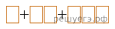 вместо каждого квадратика положили карточку из данного набора. Оказалось, что полученная сумма делится на 10, но не делится на 20. В ответе укажите какую-нибудь одну такую сумму.20. Улитка ползет от одного дерева до другого. Каждый день она проползает на одно и то же расстояние больше, чем в предыдущий день. Известно, что за первый и последний дни улитка проползла в общей сложности 10 метров. Определите, сколько дней улитка потратила на весь путь, если расстояние между деревьями равно 150 метрам.21. Из книги выпало несколько идущих подряд листов. Номер последней страницы перед выпавшими листами — 476, номер первой страницы после выпавших листов записывается теми же цифрами, но в другом порядке. Сколько листов выпало?Спецификация итоговой работы.Всего заданий 21, из них: заданий по алгебре и началам анализа — 16, по геометрии — 5.Все задания базового уровня сложности.Работа рассчитана на 120 минут.Обозначение уровня сложности задания: Б — базовый.Перевод баллов в оценку:0 – 6 – оценка «2»7 – 11 – оценка «3»12 – 16 – оценка «4»17 – 21 – оценка «5»AБВГНомер билетаПосещаемые объектыСтоимость
(руб.)1Эрмитаж3002Эрмитаж, Русский музей14503Исаакиевский собор3504Петропавловская крепость,
Исаакиевский собор13005Русский музей3506Петропавловская крепость,
Русский музей1600АБВГАБВГПроверяемые требования (умения)Уровень сложности заданияМаксимальный балл за выполнение заданияПримерное время выполнения задания (мин.)Задание 1. Уметь выполнять вычисления и преобразованияБ15Задание 2. Уметь выполнять вычисления и преобразованияБ17Задание 3. Уметь использовать приобретённые знания и умения в практической деятельности и повседневной жизниБ15Задание 4. Уметь использовать приобретённые знания и умения в практической деятельности и повседневной жизниБ15Задание 5. Уметь выполнять действия с геометрическими фигурамиБ16Задание 6. Уметь использовать приобретённые знания и умения в практической деятельности и повседневной жизниБ18Задание 7. Уметь выполнять вычисления и преобразованияБ17Задание 8. Уметь использовать приобретённые знания и умения в практической деятельности и повседневной жизниБ14Задание 9.Уметь решать уравнения и неравенстваБ17Задание 10.Уметь выполнять действия с геометрическими фигурамиБ110Задание 11. Уметь строить и исследовать простейшие математические моделиБ110Задание 12. Уметь строить и исследовать простейшие математические моделиБ111Задание 13. Уметь выполнять действия с геометрическими фигурамиБ111Задание 14. Уметь выполнять действия с функциямиБ17Задание 15. Уметь выполнять действия с геометрическими фигурамиБ18Задание 16. Уметь выполнять действия с геометрическими фигурамиБ18Задание 17. Уметь решать уравнения и неравенстваБ18Задание 18. Уметь строить и исследовать простейшие математические моделиБ18Задание 19. Уметь выполнять вычисления и преобразованияБ115Задание 20. Уметь строить и исследовать простейшие математические моделиБ115Задание 21. Уметь строить и исследовать простейшие математические моделиБ115